Project result no. 2Training course entitled:Key competences for people 50+:Personal, social and learning to learn Part 4/5 - Training course evaluation questionnaireVersion: English 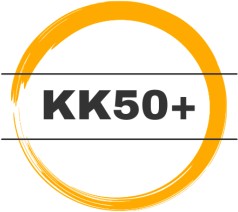 Prepared by the Project Consortium (main Author: ISC)within the project 2021-1-PL01-KA220-ADU-000035200, „Key competences for people 50+”The project implemented under the Erasmus+ program, from 1 February 2022 to 30 November 2023 by the consortium: Deinde sp. z o.o. (Poland), Institut Saumurois de la Communication (France), INERCIA DIGITAL SL (Spain), Stiftelsen Mangfold i Arbeidslivet (Norway).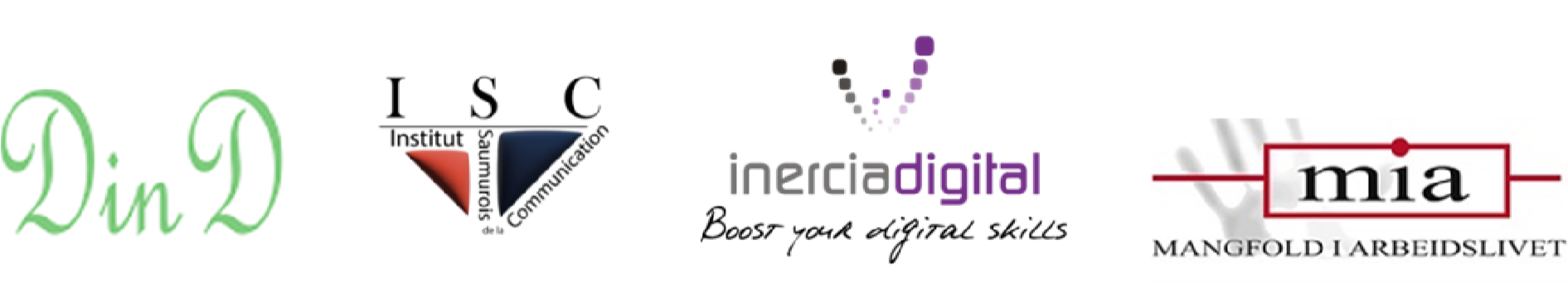 Disclaimer: Funded by the European Union. Views and opinions expressed are however those of the author(s) only and do not necessarily reflect those of the European Union or the European Education and Culture Executive Agency (EACEA). Neither the European Union nor EACEA can be held responsible for them.Training course evaluation questionnaire…………………., on …………………… EVALUATION QUESTIONNAIRE measuring the level of participants' satisfaction with the training course Upon completion of the training, participants are strongly encouraged to complete this EVALUATION QUESTIONNAIRE.  Organizer will use this information to determine the effectiveness of training course content and tools, trainer s, training environment, and training benefits. Instructions: Please circle the response below that best describes your assessment of the training.  If a question is not applicable to your training course or if you do not have sufficient information to answer, select N/A.SECTION I: COURSE CONTENTSECTION I: COURSE CONTENTSECTION I: COURSE CONTENTSECTION I: COURSE CONTENTSECTION I: COURSE CONTENTSECTION I: COURSE CONTENTSECTION I: COURSE CONTENTSECTION I: COURSE CONTENTNotAppli-cableStronglyDisagreeDisagreeDisagreeCan NotDecideRather AgreeStronglyAgreeI understand what were the learning objectives of the courseN/A122345The course content supported the learning objectives.                     N/A122345The course general length was sufficient to deliver the content. N/A122345The course design (i.e., materials and learning activities) encouraged my participation in the class.N/A122345The course provided opportunities to practice and reinforce what was taught. N/A122345The course information was at an appropriate level to understand the learning objectives.N/A122345The exercises/quizzes/others helped me to learn the course topics.N/A122345The learning aids (i.e., presentation, software, training materials, other) assisted my learning.N/A122345SECTION II: ORGANIZATION AND TRAINING TOOLSSECTION II: ORGANIZATION AND TRAINING TOOLSSECTION II: ORGANIZATION AND TRAINING TOOLSSECTION II: ORGANIZATION AND TRAINING TOOLSSECTION II: ORGANIZATION AND TRAINING TOOLSSECTION II: ORGANIZATION AND TRAINING TOOLSSECTION II: ORGANIZATION AND TRAINING TOOLSSECTION II: ORGANIZATION AND TRAINING TOOLSNotAppli-cableStronglyDisagreeDisagreeCan NotDecideCan NotDecideRather AgreeStronglyAgreeThe training location was easy to find.N/A123345The lecture rooms were adequate (size, equipment).N/A123345The computer rooms were adequate (size, equipment).N/A123345The training facilities were suitable for learning.N/A123345The technology equipment was working properly.N/A123345Breaks between classes were properly planned (break’s duration, schedule).N/A123345Meals and drinks were adequately available and adapted to the needs.N/A123345SECTION III:  TRAINER  EVALUATION SECTION III:  TRAINER  EVALUATION SECTION III:  TRAINER  EVALUATION SECTION III:  TRAINER  EVALUATION SECTION III:  TRAINER  EVALUATION SECTION III:  TRAINER  EVALUATION SECTION III:  TRAINER  EVALUATION SECTION III:  TRAINER  EVALUATION NotAppli-cableStronglyDisagreeDisagreeCan NotDecideCan NotDecideRather AgreeStronglyAgreeThe trainer was prepared for class.N/A123345The trainer was knowledgeable about the course content.N/A123345The trainer was responsive to questions and other needs of participants.N/A123345The trainer showed good mannersN/A123345The trainer presented the content in an interesting manner.N/A123345The trainer communicated well.N/A123345The trainer encouraged a       participatory and interactive learning environment.N/A123345SECTION IV:  TRAINING BENEFITSECTION IV:  TRAINING BENEFITSECTION IV:  TRAINING BENEFITSECTION IV:  TRAINING BENEFITSECTION IV:  TRAINING BENEFITSECTION IV:  TRAINING BENEFITSECTION IV:  TRAINING BENEFITSECTION IV:  TRAINING BENEFIT I needed training on this topic.N/A123345The training was relevant to improving the knowledge/skills I need to accomplish my job.N/A123345The training was essential to improve the knowledge / skills needed for my activities outside of my job.N/A123345I believe the practical exercises were good simulations of the tasks that I actually perform on my personel, social or vocational life.N/A123345There was more than one training method used that was conducive to my learning style (i.e. straight lecture, lecture with visual aids and/or interaction, exercises).N/A123345SECTION V:  TRAINING OVERALLSECTION V:  TRAINING OVERALLSECTION V:  TRAINING OVERALLSECTION V:  TRAINING OVERALLSECTION V:  TRAINING OVERALLSECTION V:  TRAINING OVERALLSECTION V:  TRAINING OVERALLSECTION V:  TRAINING OVERALLOverall, I am satisfied with the training course.N/A123345Overall, I am satisfied with the  training organization.N/A123345Overall, I am satisfied with the trainer (s).N/A123345In your opinion, was the amount of time devoted to discussing particular issues appropriate (please mark the selected answer with a cross) :Yes	  No, why?In your opinion, was the amount of time devoted to discussing particular issues appropriate (please mark the selected answer with a cross) :Yes	  No, why?In your opinion, was the amount of time devoted to discussing particular issues appropriate (please mark the selected answer with a cross) :Yes	  No, why?In your opinion, was the amount of time devoted to discussing particular issues appropriate (please mark the selected answer with a cross) :Yes	  No, why?In your opinion, was the amount of time devoted to discussing particular issues appropriate (please mark the selected answer with a cross) :Yes	  No, why?In your opinion, was the amount of time devoted to discussing particular issues appropriate (please mark the selected answer with a cross) :Yes	  No, why?In your opinion, was the amount of time devoted to discussing particular issues appropriate (please mark the selected answer with a cross) :Yes	  No, why?In your opinion, was the amount of time devoted to discussing particular issues appropriate (please mark the selected answer with a cross) :Yes	  No, why?Additional Comments:Additional Comments:Additional Comments:Additional Comments:Additional Comments:Additional Comments:Additional Comments:Additional Comments: